Tarih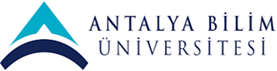 ANTALYA BİLİM ÜNİVERSİTESİ SAĞLIK BİLİMLERİ GİRİŞİMSEL OLMAYAN ARAŞTIRMALAR ETİK KURULU BAŞKANLIĞINASorumlu araştırmacısı olduğum “……………………………………..” başlıklı araştırma projesi önerisinin bilimsel ve etik olarak uygunluğunun Kurulunuz tarafından değerlendirilmesi hususunda gereğini saygılarımla arz ederim.Sorumlu araştırmacı (Ünvanı, Adı, Soyadı):İmza:Halen görev yaptığı kurum/birimin adresi:Telefon:E-posta: